Dogadin Igor AnatolievichExperience:Documents and further information:Basic Training STCW  Advanced Fire Fighting  Profic. in survival craft  Ukraine Dangerous Hazardous Cargoes Course  USA VISA 20123050630001  Certif. of competency Chief Eng.Endorsement Chief Eng.Position applied for: Chief EngineerDate of birth: 05.08.1956 (age: 61)Citizenship: UkraineResidence permit in Ukraine: YesCountry of residence: UkraineCity of residence: IzmailPermanent address: Michurina 11 app15Contact Tel. No: +38 (067) 481-73-88E-Mail: igor.dogadin.56@inbox.ruSkype: dedulya 855U.S. visa: NoE.U. visa: NoUkrainian biometric international passport: Not specifiedDate available from: 03.04.2017English knowledge: GoodMinimum salary: 8700 $ per month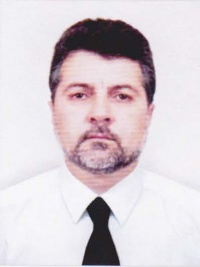 PositionFrom / ToVessel nameVessel typeDWTMEBHPFlagShipownerCrewingChief Engineer15.11.2012-27.05.2013United TamboraBulk Carrier35239MAN BW8804LiberiaUnited SevenVita MaritimeChief Engineer01.11.2011-26.04.2012Cape ProvenceBulk Carrier180000Mitsubishi23000PanamaFuyo KaiunUnivisChief Engineer07.10.2010-04.08.2011Cape ProvenceBulk Carrier180000Mitsubishi23000PanamaFuyo KaiunUnivisChief Engineer28.08.2009-16.04.2010Cape ProvenceBulk Carrier180000Mitsubishi23000PanamaFuyo KaiunUnivisChief Engineer16.10.2008-30.04.2009Cape ViktoryBulk Carrier177000Mitsubishi23000PanamaFuyo KaiunUnivisChief Engineer29.10.2007-26.07.2008Alessandro VoltaBulk Carrier77000Mitsui man B  W12549PanamaFuyo KaiunUnivisChief Engineer10.11.2006-19.07.2007RondeauBulk Carrier77000Hitachi BW13501PanamaFuyo KaiunUnivisChief Engineer01.02.2006-26.09.2006Alessandro VoltaBulk Carrier77000Mitsui man B  W12549PanamaFuyo KaiunUnivisChief Engineer03.03.2005-22.10.2005Hamburg CarrierBulk Carrier43497Mitsui Man BW9680AntiguaBBC HamburgUnivisChief Engineer01.06.2004-31.10.2004Hamburg CarrierBulk Carrier43497Mitsui Man BW9680AntiguaBBC HamburgUnivis